Vào 17 giờ 30 ngày 03/4/2020, Ban Chỉ đạo phòng chống dịch bệnh Covid-19 TP. Hồ Chí Minh đã tổ chức họp giao ban trực tuyến về tình hình dịch bệnh diễn ra trên địa bàn.Chủ trì giao ban tại điểm cầu UBND Thành phố có các đồng chí: Uỷ viên Trung ương Đảng, Phó Bí thư Thường trực Thành ủy TP. Hồ Chí Minh Trần Lưu Quang; Nguyễn Thành Phong, Ủy viên Trung ương Đảng, Chủ tịch UBND Thành phố, Trưởng Ban Chỉ đạo phòng chống dịch Covid-19 TP; Lê Thanh Liêm, Phó Chủ tịch Thường trực UBND Thành phố. Tham dự có đại diện lãnh đạo các Sở, ban, ngành cùng lãnh đạo quận, huyện tại các điểm cầu địa phương. 1. Tóm tắt chung về diễn biến dịch bệnh ngày 03/4/2020:	1.1. Tình hình dịch bệnh tại TP. Hồ Chí Minh:- Tổng số trường hợp COVID-19 từ ngày 09/3/2020 là: 50 ca đã được Bộ Y tế công bố (33 ca nhập cảnh chiếm tỷ lệ 66%, 17 ca phát hiện từ cộng đồng chiếm 34%). 03 ca dương tính đang chờ Bộ Y tế công bố.-	18 ca đã xuất viện (03 ca ban đầu, giai đoạn 1; 15 ca mới). Hiện có 35 ca đang tiếp tục điều trị, trong đó: Tại Bệnh viện Dã chiến Củ Chi: 18 ca (có 01 ca chờ công bố); Tại Bệnh viện Điều trị COVID-19 có 13 ca (có 01 ca chờ công bố); Bệnh viện Bệnh nhiệt đới có 03 ca (có 01 ca chờ công bố); và Bệnh viện Nhi Đồng thành phố: có 01 ca.- Số trường hợp nghi ngờ trong ngày: có 03 trường hợp, đã lấy mẫu và đang chờ kết quả xét nghiệm.Số trường hợp đang cách ly tập trung trong ngày: 8.008 trường hợp (tổng công suất: 12.431 giường, còn lại 4.423 giường). Trong đó: Khu cách ly tập trung của thành phố: 7.110 người (tổng công suất: 10.928 giường, còn lại: 3.818 giường). Khu cách ly tập trung tại Quân Đoàn 4: 460 người (tổng công suất: 500 giường, còn lại: 0 giường). Cơ sở cách ly tập trung của quận, huyện: 469 người (tổng công suất: 1.003 giường, còn lại: 534 giường).Tiến độ giải tỏa các khu cách ly tập trung: Số người đã xuất ngày 02/4/2020: 489 người; Số người dự kiến xuất ngày 03/4/2020: 1.049 người.Tiếp nhận hành khách vào thành phố: Trong ngày 02/4/2020, có 7 chuyến bay quốc tế với 22 người (tổ lái) khai báo y tế; 03 chuyến bay quốc nội với 69 hành khách khai báo y tế và 02 chuyến tàu lửa với 915 hành khách.Tình hình xét nghiệm COVID-19:+ Viện Pasteur thực hiện ngày 02/4/2020: 162 mẫu, tất cả kết quả âm tính (cộng dồn: 6.932 mẫu).+ Bệnh viện Bệnh nhiệt đới thực hiện ngày 02/4/2020: 558 mẫu, trong đó có 1 mẫu dương; tổng số lượng mẫu thực hiện cộng dồn 9.672 mẫu.+ TTKSBT TP thực hiện ngày 02/4/2020: 373 mẫu, kết quả 371 âm tính và 2 nghi ngờ đã chuyển Pasteur khẳng định.+ Bệnh viện Nhi đồng 1 thực hiện ngày 02/4/2020: 91 mẫu, kết quả 90 âm tính và 1 nghi ngờ đã chuyển mẫu Pasteur khẳng định.- Rà soát, xác minh người nhập cảnh từ 08/3 chưa cách ly tập trung: Đến ngày 02/4/2020 đã xác minh, tiếp cận 5.318 người; lấy mẫu xét nghiệm 2.746 người. Trong ngày 03/4/2020 có 13 quận huyện hoàn tất việc xét nghiệm cho người nhập cảnh từ 08/3/2020 (quận 1, quận 3, quận 4, quận 5, quận 6, quận 10, Tân Bình, Củ Chi, Bình Chánh, Cần Giờ, Gò Vấp).	1.2. Công tác phòng chống dịch bệnh đang triển khai:- Đẩy nhanh tiến độ rà soát, xét nghiệm những người nhập cảnh từ 08/3/2020 chưa cách ly tập trung.- Trung tâm Kiểm soát bệnh tật thành phố phối hợp đơn vị y tế các quận, huyện kiểm tra, giám sát việc thực thi, chấp hành các biện pháp phòng chống dịch bệnh trong cơ sở sản xuất, nhà máy, khu công nghiệp (bố trí sắp xếp trong khu vực làm việc, nhà ăn, xe đưa rước…). - Phối hợp Sở Giao thông vận tải bố trí 200 xe taxi phục vụ người bệnh cần di chuyển bằng xe ô tô (do bệnh viện xác định và liên hệ với xe taxi khi người bệnh có nhu cầu…)- Tận dụng thời gian 02 tuần thực hiện cách ly toàn xã hội để triển khai giám sát trong cộng đồng thông qua khai báo y tế và xét nghiệm tầm soát mở rộng; đặc biệt là tại các khu vực, địa điểm có nhiều sự giao thương giữa thành phố và các tỉnh thành (khu công nghiệp, chợ đầu mối…)	2. Đề xuất: - Làm tốt cách ly toàn xã hội nhưng cần lưu ý các khu nhà ở tập thể, ký túc xá của công nhân, cũng như phòng tránh xảy ra dịch bệnh trong các khu bảo trợ xã hội và viện dưỡng lão.- Trong 2 tuần cách ly toàn xã hội, các địa phương, đơn vị tập trung kiểm tra, giám sát tại những khu vực nhiều nguy cơ xảy ra “ổ dịch” như: các khu đông người làm việc, khu ký túc xá dành cho công nhân, nhà xưởng... 3. Ý kiến chỉ đạoGhi nhận nỗ lực của các Sở, ngành và địa phương trong công tác phòng, chống dịch Covid-19 thời gian vừa qua, nhờ đó tình hình dịch bệnh trên địa bàn được kiểm soát hiệu quả, Chủ tịch UBND Thành phố Nguyễn Thành Phong, đề nghị:Các quận/huyện, sở/ngành thực hiện nghiêm, kiểm soát chặt theo tinh thần Chỉ thị 16 của Thủ tướng Chính phủ.Sở Y tế phối hợp với Sở Giao thông Vận tải tổ chức đưa người đến thời hạn rời khu cách ly tập trung một cách an toàn, thuận lợi.Trung tâm Kiểm soát bệnh tật Thành phố phối hợp Sở Lao động – Thương binh và Xã hội cùng các quận, huyện kiểm tra, giám sát việc tổ chức biện pháp phòng dịch tại các cơ sở bảo trợ xã hội, cơ sở dưỡng lão…4. Các quận, huyện tăng cường kiểm soát, xử lý nghiêm những trường hợp không mang khẩu trang tại nơi công cộng; Thực hiện tốt quy định không tập trung nơi công cộng từ hai người trở lên.5. Thành phố sẽ triển khai 62 chốt kiểm soát dịch bệnh trên địa bàn thành phố, bao gồm 16 chốt trạm chính, 46 chốt trạm phụ nhằm tuyên truyền tới người dân các biện pháp phòng chống dịch bệnh Covid-19. Các cơ quan, đơn vị cần tuyên truyền cho người dân hiểu đây không phải là phong tỏa thành phố.6. Giao Công an Thành phố mở đợt cao điểm phòng, chống tội phạm trong suốt tháng 4.7. Đẩy mạnh ứng dụng công nghệ thông tin trong theo dõi hành trình người nhiễm, nghi nhiễm; khám bệnh từ xa cho người dân và triển khai giao thuốc tại nhà.8. Đề nghị các sở/ngành, UBND các quận/ huyện xử lý triệt để tình trạng người dân tích trữ xăng dầu trong nhà gây nguy cơ cao về cháy nổ.                            TRUNG TÂM BÁO CHÍ THÀNH PHỐ HỒ CHÍ MINH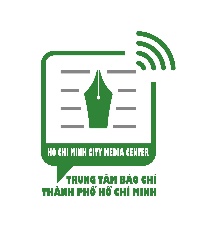 BAN CHỈ ĐẠO PHÒNG CHỐNG COVID-19 THÀNH PHỐ HỒ CHÍ MINHTHÔNG TIN BÁO CHÍ VỀ CÔNG TÁC PHÒNG CHỐNG DỊCH BỆNH COVID-19 TRÊN ĐỊA BÀN THÀNH PHỐ NGÀY 03/4/2020Thông báo số 14